Đề thi thử tuyển sinh vào lớp 10 môn toán năm 2021 của phòng GD ĐT Mê Linh, Hà Nội giúp các em thử sức ôn thi vào 10 online mọi lúc mọi nơi!Cùng Đọc tài liệu thử sức với đề thi thử vào lớp 10 môn toán năm 2021-2022 của phòng GD ĐT Như Thanh, Thanh Hoá:ĐỀ THI THỬ VÀO 10 MÔN TOÁN 2021 NHƯ THANH, THANH HOÁBài 1 (2,0 điểm)Cho biểu thức:   với x≥0;x≠1x≥0;x≠1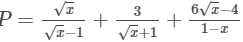 a) Rút gọn Pb) Tìm giá trị của x để P = -1c) So sánh P với 1Bài (2,0 điểm) Giải bài toán bằng cách lập phương trình hoặc hệ phương trìnhHai tổ sản xuất cùng nhận chung một đơn hàng, nếu hai tổ cùng làm thì sau 15 ngày sẽ xong. Tuy nhiên, sau khi cùng làm được 6 ngày thì tổ I cố việc bạn phải chuyện công tác khác, do đó tổ II làm một mình 24 ngày nữa thì hoàn thành đơn hàng. Hỏi nếu làm một mình thì mỗi tổ làm xong đơn hàng trong bao nhiêu ngày?Bài 3 (2,0 điểm) Cho hàm số y=ax với a = 0 có đồ thị là parabol (P)a) Xác định a để parabol (P) đi qua điểm A(-1;1)b) Vẽ đồ thị hàm số y = ax với a vừa tìm được ở trên.c) Cho đường thẳng (d): y = 2x +3.Tìm tọa độ giao điểm của (d) và (P) với hệ số a tìm được ở câu a.Bài 4 (3,0 điểm) Cho nửa đường tròn (O), đường kính AB và K là điểm chính giữa cung AB. Trên cung KB lấy một điểm M (khác K, B). Trên tia AM lấy điểm N sao cho AN BM, Kẻ dây BP // KM. Gọi Q là giao điểm của các đường thẳng AP và BM; E là giao điểm của PB và AM.a) Chứng minh rằng: P; Q: M; E cùng thuộc 1 đường trònb) Chứng minh: ΔAKN=ΔBKM.ΔAKN=ΔBKM.c) Chứng minh: AM.BE = AN.AQBài 5 (1,0 điểm) Với x, y, z là các số thực dương thỏa mãn đẳng thức xy+yz+zx=5xy+yz+zx=5. Tìm giá trị nhỏ nhất của biểu thức 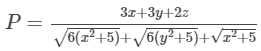 -Hết-Vậy là cấu trúc đề thi thử môn Toán vào 10 năm 2021 của phòng GD ĐT Mê Linh, Hà Nội đều không có nhiều thay đổi so với cấu trúc đề tuyển sinh vào lớp 10 các năm. Hãy thử sức làm bài trong thời gian 120 phút rồi so sánh đối chiếu với lời giải chi tiết dưới đây sau em nhé.-/-Trên đây là chi tiết đề thi thử vào 10 môn toán năm 2021 của phòng GD ĐT Mê Linh, Hà Nội mong rằng đây sẽ là tài liệu hữu ích giúp các em ôn tập. Đừng quên còn rất nhiều tài liêu đề thi thử vào lớp 10 môn toán 2021 khác của các tỉnh thành trên cả nước nhé.PHÒNG GD&ĐT MÊ LINHĐỀ CHÍNH THỨCĐỀ KHẢO SÁT CHẤT LƯỢNG HỌC SINH LẦN 2NĂM HỌC 2020-2021Môn thi: ToánThời gian làm bài: 120 phút (không kể thời gian giao đề)